TEST 2 UNIT 4,5,6I. Look and write the numbers.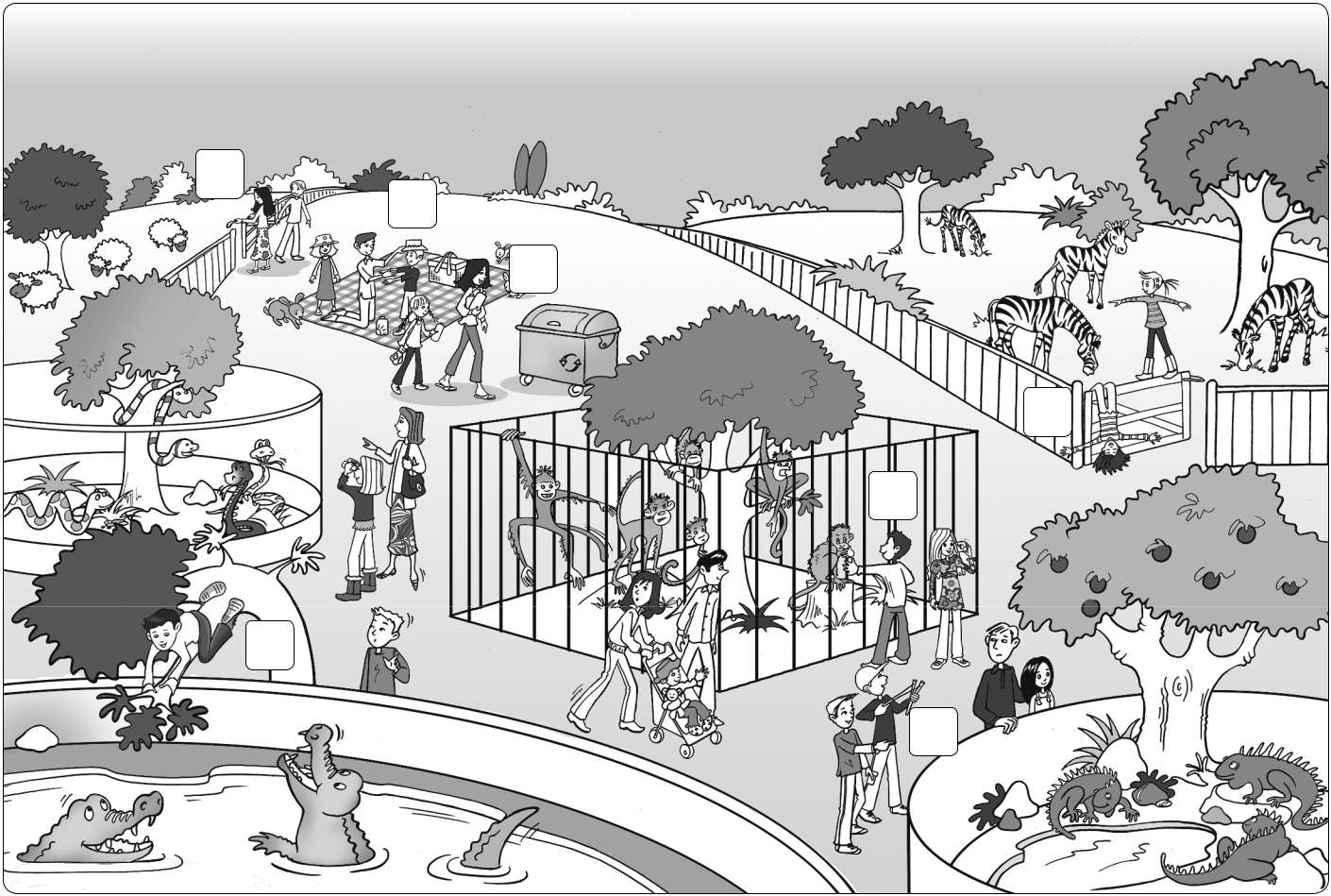                               1                                                   2                                                                3					                                                                                                                        4                                        6                                   5                                                                                                              7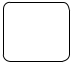 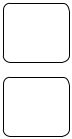 Sunscreen: kem chống nắngThrow stone: ném đáShut the gate: đóng cổngTouch the animals: chạm vào động vậtII. Complete the table. III. Match the beginnings and ends of the rules.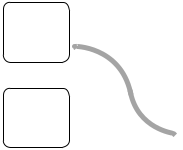 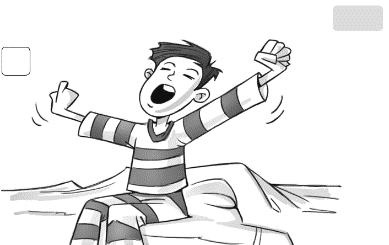  have breakfast / get dressed	get up / brush my teeth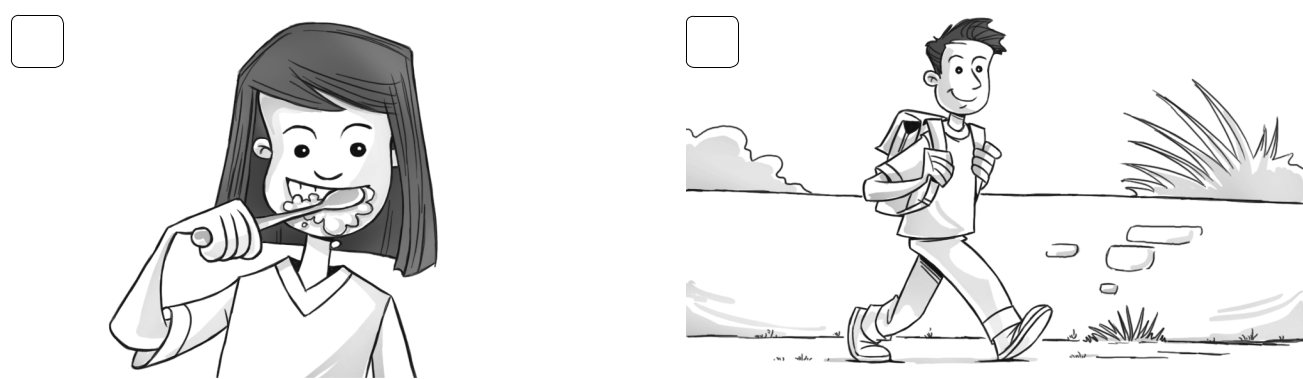 3	4He’s climbing a tree.5He’s throwing stones at the tree.They’re playing on the gate.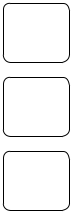 He’s touching the animals.They’re putting on sunscreen.        She’s putting the litter in the garbage can.They’re shutting the gate.GoodBadputting the litter in the garbage can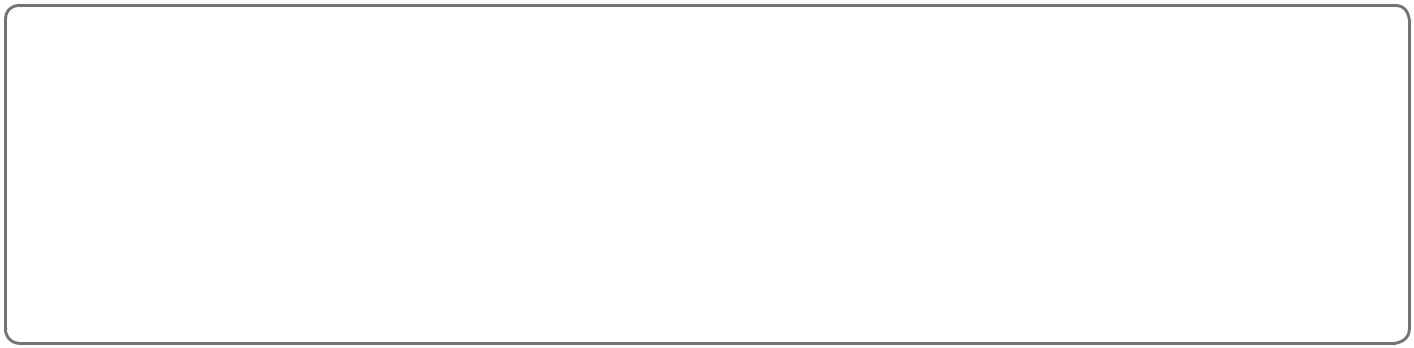 1Climbing trees is dangerous.baThe animals can bite you.2Put your litter in the garbage can.bYou can fall and hurt yourself.3Wear a sun hat!cYou can break them or hurt yourself.4Playing on gates is bad.dAnimals can’t eat it.5Hurting animals is not kind.eYou can get sunburned.6Shut the gate behind you.fThe animals can get out.7Touching the animals is dangerous.gThey can get angry or scared.IV. Circle.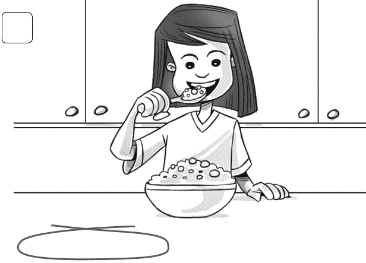 12have a shower / brush my teethhave a shower / brush my teethhave a shower / brush my teethhave a shower / brush my teethhave a shower / brush my teethcatch the bus / walk to schoolcatch the bus / walk to schoolcatch the bus / walk to schoolcatch the bus / walk to schoolcatch the bus / walk to schoolcatch the bus / walk to schoolcatch the bus / walk to schoolcatch the bus / walk to schoolV. Complete.V. Complete.every day   Firstevery day   Firstevery day   Firstevery day   Finally   Nextevery day   Finally   Nextevery day   Finally   Nextevery day   Finally   NextI get up at seven o’clock 1  every day  . 2I get up at seven o’clock 1  every day  . 2I get up at seven o’clock 1  every day  . 2I get up at seven o’clock 1  every day  . 2I get up at seven o’clock 1  every day  . 2, I have a shower. Then I, I have a shower. Then I, I have a shower. Then I, I have a shower. Then I, I have a shower. Then I, I have a shower. Then I, I have a shower. Then Iget dressed. 3get dressed. 3, I brush my hair and have breakfast. 4, I brush my hair and have breakfast. 4, I brush my hair and have breakfast. 4, I brush my hair and have breakfast. 4, I brush my hair and have breakfast. 4,,,,I brush my teeth. Then I go to school. But I don’t go to school 5I brush my teeth. Then I go to school. But I don’t go to school 5I brush my teeth. Then I go to school. But I don’t go to school 5I brush my teeth. Then I go to school. But I don’t go to school 5I brush my teeth. Then I go to school. But I don’t go to school 5I brush my teeth. Then I go to school. But I don’t go to school 5I brush my teeth. Then I go to school. But I don’t go to school 5I brush my teeth. Then I go to school. But I don’t go to school 5I brush my teeth. Then I go to school. But I don’t go to school 5..VI.  Underline the correct words.VI.  Underline the correct words.VI.  Underline the correct words.VI.  Underline the correct words.VI.  Underline the correct words.TimWhat time 1 do you / does you / you do get up on Saturdays?What time 1 do you / does you / you do get up on Saturdays?What time 1 do you / does you / you do get up on Saturdays?What time 1 do you / does you / you do get up on Saturdays?What time 1 do you / does you / you do get up on Saturdays?What time 1 do you / does you / you do get up on Saturdays?What time 1 do you / does you / you do get up on Saturdays?What time 1 do you / does you / you do get up on Saturdays?CarlI 2 get up / gets up / getting up at eight o’clock. But my brother SimonI 2 get up / gets up / getting up at eight o’clock. But my brother SimonI 2 get up / gets up / getting up at eight o’clock. But my brother SimonI 2 get up / gets up / getting up at eight o’clock. But my brother SimonI 2 get up / gets up / getting up at eight o’clock. But my brother SimonI 2 get up / gets up / getting up at eight o’clock. But my brother SimonI 2 get up / gets up / getting up at eight o’clock. But my brother SimonI 2 get up / gets up / getting up at eight o’clock. But my brother SimonI 2 get up / gets up / getting up at eight o’clock. But my brother SimonI 2 get up / gets up / getting up at eight o’clock. But my brother SimonI 2 get up / gets up / getting up at eight o’clock. But my brother SimonI 2 get up / gets up / getting up at eight o’clock. But my brother Simon3 get up / getting up / gets up at nine o’clock. He’s very lazy.3 get up / getting up / gets up at nine o’clock. He’s very lazy.3 get up / getting up / gets up at nine o’clock. He’s very lazy.3 get up / getting up / gets up at nine o’clock. He’s very lazy.3 get up / getting up / gets up at nine o’clock. He’s very lazy.3 get up / getting up / gets up at nine o’clock. He’s very lazy.3 get up / getting up / gets up at nine o’clock. He’s very lazy.3 get up / getting up / gets up at nine o’clock. He’s very lazy.Tim4 Doing / Does / Do your friends go to the park on Saturdays?4 Doing / Does / Do your friends go to the park on Saturdays?4 Doing / Does / Do your friends go to the park on Saturdays?4 Doing / Does / Do your friends go to the park on Saturdays?4 Doing / Does / Do your friends go to the park on Saturdays?4 Doing / Does / Do your friends go to the park on Saturdays?4 Doing / Does / Do your friends go to the park on Saturdays?4 Doing / Does / Do your friends go to the park on Saturdays?CarlYes, they 5 don’t / do / does. We 6 plays / playing / play soccer there. But myYes, they 5 don’t / do / does. We 6 plays / playing / play soccer there. But myYes, they 5 don’t / do / does. We 6 plays / playing / play soccer there. But myYes, they 5 don’t / do / does. We 6 plays / playing / play soccer there. But myYes, they 5 don’t / do / does. We 6 plays / playing / play soccer there. But myYes, they 5 don’t / do / does. We 6 plays / playing / play soccer there. But myYes, they 5 don’t / do / does. We 6 plays / playing / play soccer there. But myYes, they 5 don’t / do / does. We 6 plays / playing / play soccer there. But myYes, they 5 don’t / do / does. We 6 plays / playing / play soccer there. But myYes, they 5 don’t / do / does. We 6 plays / playing / play soccer there. But myYes, they 5 don’t / do / does. We 6 plays / playing / play soccer there. But myYes, they 5 don’t / do / does. We 6 plays / playing / play soccer there. But mysister 7 doesn’t / do / don’t come.sister 7 doesn’t / do / don’t come.sister 7 doesn’t / do / don’t come.sister 7 doesn’t / do / don’t come.sister 7 doesn’t / do / don’t come.sister 7 doesn’t / do / don’t come.sister 7 doesn’t / do / don’t come.sister 7 doesn’t / do / don’t come.TimWhat 8 do / does / don’t she do?What 8 do / does / don’t she do?What 8 do / does / don’t she do?What 8 do / does / don’t she do?What 8 do / does / don’t she do?What 8 do / does / don’t she do?What 8 do / does / don’t she do?What 8 do / does / don’t she do?CarlMy mom and my sister 9 does / do / don’t the food shopping.My mom and my sister 9 does / do / don’t the food shopping.My mom and my sister 9 does / do / don’t the food shopping.My mom and my sister 9 does / do / don’t the food shopping.My mom and my sister 9 does / do / don’t the food shopping.My mom and my sister 9 does / do / don’t the food shopping.My mom and my sister 9 does / do / don’t the food shopping.My mom and my sister 9 does / do / don’t the food shopping.